1.- ¿Cuál es el área y el perímetro de esta figura si el lado de cada cuadro es de 1 m?   La imagen se trata de una tabla de Word y las filas y columnas se pueden cambiar. Perímetro:Área2.- Si en la figura anterior aumentamos una fila más y disminuimos dos columna. ¿Cuál seria el área y el perímetro nuevo?3.- Dibuja en cada circunferencia lo que se indica en cada una de ellas.       Un punto de la				Una recta			       Una circunferencia       circunferencia                                tangente		                          interior4.- Completa con lo que falta en relación a la longitud de la circunferencia.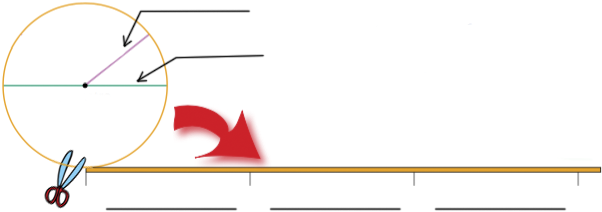 Longitud circ. =  _______________ x 5.- Una fuente circular tiene un diámetro de 15 m ¿Cuánto mide el borde de la piscina? 6.- Indica el nombre de estos ángulos por la apertura de sus ángulos.a)________________    b) ___________   c) _____________   d) ____________7.- Y ahora indica el nombre de estos ángulos por la medida de su ángulo.a) 15º ___________  b) 91º ____________ c) 90º___________   d) 180º___________8.- Usa tu transportador de ángulos y mide el siguiente ángulo.Mide: ____________9.- Pasa a minutos y segundos los siguientes grados. 10.- Pasa a grados y minutos los siguientes segundos. RECUP. U.9    MATEMÁTICAS  ABN  4º PRIMARIAFECHA:NOMBRE:                                                                                       CURSO:NOMBRE:                                                                                       CURSO:minutossegundo 3º6ºminutossegundo 10 800”21 600”